ОСТОРОЖНО:МОШЕННИКИ!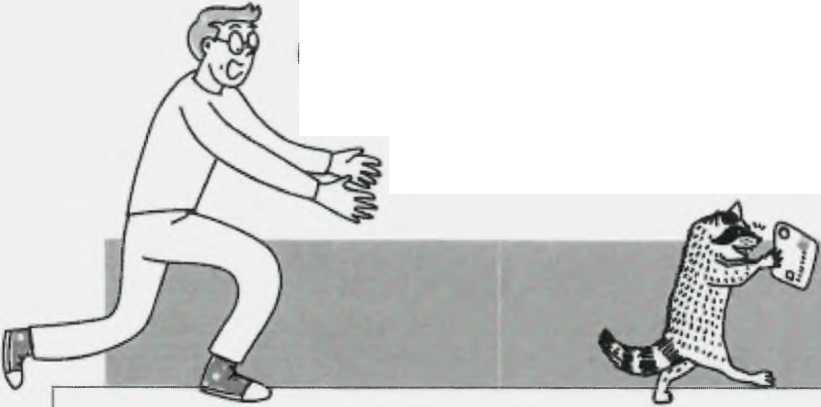 >8ам звонят из баню и просят сообщить персональные данные или информацию о карте/счете - БУДЬТЕ БДИТЕЛЬНЫ,* ЭТО МОГУТ БЫТЬ МОШЕННИКИ!Злоумышленники с помощью специальных технологий могут сделать так, что на экране вашего телефона высветится официальный номер банка.Они могут обратиться к вам по имени-отчеству и попросить секретные сведения о карте или смете. Например, чтобы остановить подозрительную операцию.В ЧЕМ ОПАСНОСТЬ И ЧТО ДЕЛАТЬ?Узнав нужную информацию, преступник может украсть ваши деньги.Не говорите и не вводите ПИН-код. трехзначный код с обратной стороны карты, или одноразовый пароль из СМС.Не набирайте на телефоне никак их комбинаций и не переходите по ссылкам.Положите трубку. Позвоните в банк по официальному номеру - он есть на сайте или обратной стороне карты.Самостоятельно наберите номер на клавиатуре телефона. Не перезванивайте обратным звонком, ■вы можете снова попасть к мошенникам.	1,  /	 'Л^■ПРАВИЛА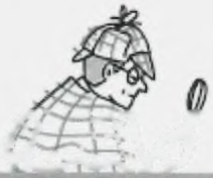 ФИНАНСОВОЙ БЕЗОПАСНОСТИQ Звоните в банк самиНабирайте номер вручную. Телефон горячей линии указан на обратной стороне карты и на официальном сайте банка.Перезванивая на номер, с которого пришел звонок или сообщен не, вы рискуете снова попасть к мошенникам ,Q СосредоточьтесьЕсли банк выявит подозрительную транзакцию, он приостановит ее на срок, до двух суток.У вас есть 48 часов,, чтобы спокойно принятьрешение: подтвердить или отменить операцию.Q Не говорите никому секретные кодыЕсли вас убеждают продиктовать или ввести CVC/CVV-код на обратной стороне карты, пин-код или коды из СМС - это мошенники!Называть кодовое слово можно, только если вы сами звоните на горячую линию банка.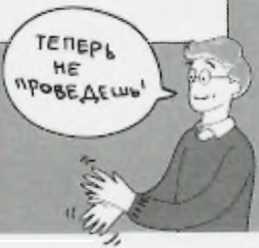 Подробнее о том, как защититься от киберкраж и финансовых мошенников, читайте на сайте fincultJnfoБанк РоссииКонтактный центр Банка России: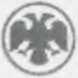 8 800 300-30-00(для бесплатных звонковиз регионов России)